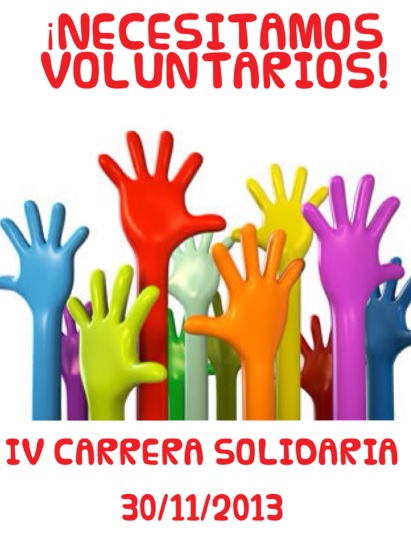 Para el programa de acompañante para personas de tercera edadSI USED ES MAYOR DE 55 AÑOS DE EDAD, ESTÀ EN BUENA SALUD Y DISFRUTA COMPARTIR CON PERSONAS DE SU MISMA EDAD, ENTONCES CONSIDERE CONVERTIRSE EN UN ACOMPAÑANTE DE LA TERCERA EDAD.EL DEPARTAMENTO DE SERVICIOS HUMANOS MEDIANTE LA DIVISIÒN DE ELDERLY AFFAIRS, ADMINISTRA EL PROGRAM DE ACOMPAÑANTE PARA PERSONAS DE TERCERA EDAD, PARA ENCONTRAR INDIVIDUOS ENTUSIASTICOS PARA SER VOLUNTARIOS Y DEDICAR SOLO UNAS CUANTAS HORAS CON PERSONAS QUE NECESITAN A ALGUIEN CON QUIEN COMPARTIR UN TIEMPO DIVERTIDO.EL PROGRAMA OFRECE:HORAS FLEXIBLES:EL HORARIO COMÙN INCLUYE VISITAS DE5 HORAS AL DIA POR 4 DIAS A LA SEMANA Ò  4 HORAS AL DIA POR 5 DIAS A LA SEMANA TIEMPO LIBRE PAGADO	INCLUYENDO VACACIONES Y TIEMPO DE ENFERMEDAD 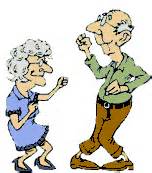 	 Y 12 DIAS FERIADOS ANUALMENTEADEMAS FIESTAS DE RECONOCIMIENTO Y MUCHO MASPARA MAS INFORMACION POR FAVOR LLAME A:JENNY MARTINEZ:  SENIOR COMPANION PROGRAM DIRECTORDIVISION OF ELDERLY AFFAIRS AT 401-462-0569